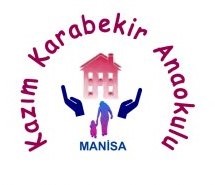 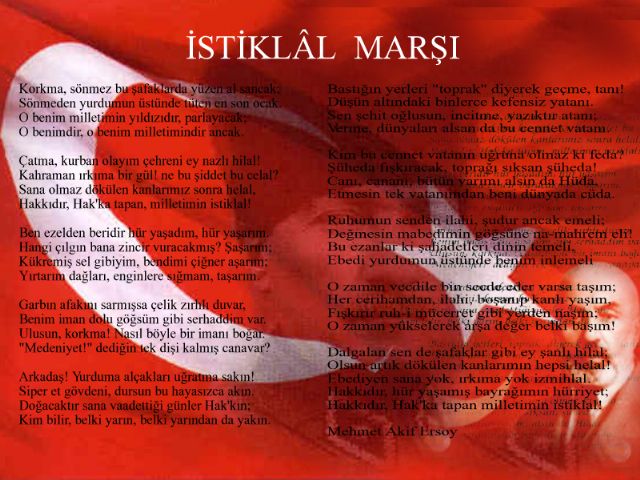 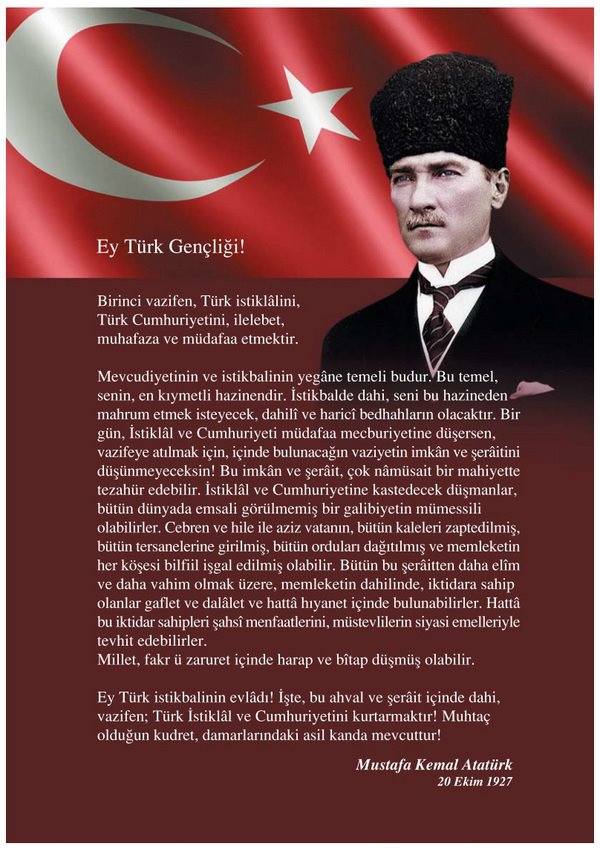 KURUM KİMLİK BİLGİLERİ………………………………………………… 4KURUMUN GENEL ÖZELLİKLERİ………………………………………….. 5PERSONEL BİLGİLERİ………………………………………………………… 8ÖĞRETMEN NORM KADRO BİLGİLERİ………………………………. ….8İDARECİ VE ÖĞRETMENLERİN EĞİTİM DURUMU……………………... 8İDARECİ VE ÖĞRETMENLERİN BAYAN/ERKEK ORANI…………..........9İDARECİ VE ÖĞRETMENLERİN GÖREV SÜRELERİNE GÖRE DAĞILIMI………………………………………………………………...........10KURUMDA ÇALIŞAN PERSONEL SAYISI………………………………… 10ÖĞRENCİ BİLGİLERİ…………………………………………………………… 11ŞUBE VE ÖĞRENCİ SAYILARI………………………………………………. 11ÖĞRENCİLERE İLİŞKİN VERİLER…………………………………………... 11BİNA VE ARSA BİLGİLERİ……………………………………………………… 12TEKNOLOJİK DÜZEY…………………………………………………………. 13KURULLAR VE KOMİSYONLAR………………………………………………. 14KURUMUN SORUNLARI VE ÇÖZÜM ÖNERİLERİ………………………….. 17Öğrenci Kız WCOkulumuzun tüm sınıflarında ve diğer alanlarında kablosuz internet vardır. Tüm idari birimlerde bilgisayar, yazıcı ve internet erişimi bulunmaktadır. 3 sınıfımızda projeksiyon, 2 sınıfımızda televizyon ekranı, bilgisayarlara bağlı ses sistemi mevcuttur. Tüm öğretmenlerimiz bilgisayar kullanımı konusunda yeterli bilgi ve donanıma sahiptir.Bulunduğu YerŞehzadeler /MANİSAKurumun Resmî AdıKazım Karabekir AnaokuluAdresiAhmet Bedevi Mah.559 Sk. No: 4/BTelefon0 (236) 234 35 84E-posta Adresi753505@meb.k12.trWeb Adresihttp://kazımkarabekirao.meb.k12.trKurum TipiAnaokulu B TipiÖğretim ŞekliNormal EğitimÖğretime Başlama Yılı2009Kurum Kodu753505Yabancı DiliİngilizceOkul MüdürüYasemin AKAYDIN YÜKSELMüdür YardımcısıHafize EREKTarihçesiOkulumuz, İl Milli Eğitim Müdürlüğü tarafından 28.04.2009 da yapılmış olup,28.04.2009 tarih ve 2009/5 nolu karar doğrultusunda okula ‘Kazım Karabekir Anaokulu ‘isminin verilmesi karar alınmıştır.. Okulumuzda 2009 yılı mayıs ayında eğitim-öğretime başlanmıştır.Bina ve Arsa BilgileriOkulumuz  trafikten ve ana caddenin hareketliliğinden uzak ancak ulaşımı kolay  bir mevkide bulunmaktadır.Okulumuz,bina alanı 529 m2, bahçe alanı 200 m2toplamda 729  m2 alana sahip yıldız tipi tek katlı bir binadır. Giriş kısmının sağ tarafında öğrencilere ait ayakkabılıklar, sol tarafında ise Atatürk Köşesi ve veliler için bekleme bölümü bulunmaktadır. İkinci kısmın orta alanında bulunan yemek ve toplanma salonuna açılan kız ve erkek tuvaletleri bulunmakta olup içlerinde üçer adet tuvalet ve dörder adet lavabo bulunmaktadır. Tüm sınıflarımız ve mutfak, yemek ve toplanma salonuna açılmaktadır. Mutfağın ikinci kapısı bahçeye, üçüncü kapısı ise idareci odalarına açılmaktadır. Okulumuz bahçesi bir ön ve bir arka bahçe olmak üzere iki bölümden oluşur. Ön bahçemizde çeşitli çiçeklendirme çalışmaları yapılmış, çocukların bahçe oyunlarını rahatça oynayacağı geniş bir alana sahiptir.  Okulumuzda iki adet idareci odası bulunmaktadır.Derslik Sayısı5Temel DeğerlerimizYenilik ve değişimlere açık, “ben” değil “biz” mantığı ile çalışan aktif bir eğitim kurumu olduğumuza inanırız.Eğitimde fırsat eşitliğine inanarak demokratik bir ortamda eğitim sunmaya çalışırız.Atatürk ilke ve inkılaplarına bağlı, yeteneklerinin farkında, özgüveni gelişmiş bireyler yetiştirdiğimize inanırız.Başarının Okul-Aile-Çocuk işbirliği ile gerçekleştiğine inanırız.Bireysel farklılıklara inanarak öğrenci merkezli eğitim veririz.Çocuklarımızı empati kurabilen, düşüncelere saygılı olarak yetiştirdiğimize inanırız.Çocuklarda çevre bilincini geliştiren etkinliklere yer veririz.Çocuklarımızın yaparak, yaşayarak öğrenmesini sağlayacak eğitim ortamları oluşturduğumuza inanırız.MisyonumuzPırıl pırıl bir geleceğin mimarı olacak çocuklarımıza özgün, yaratıcı, güvenli ve sevgi dolu bir ortamda çocuklarımızın var olan yeteneklerinin ortaya çıkmasına ve gelişmesine yardımcı olmak, benlik kavramının gelişimine katkıda bulunmak, öğrenmeye ilgi uyandırmak, bilişsel, sosyal, dil, psikomotor becerilerinin gelişimini desteklemek koşuluyla; Atatürk ilke ve inkılâpları doğrultusunda milli değerlere sahip, kendi düşüncelerini de özgürce ifade edebilen bireyler yetiştirmektir.VizyonumuzToplumların mutluluğunu sağlamanın, cehaleti ortadan kaldırmanın ve demokratik bir toplum yaratma yolunun ancak toplumların iyi yetiştirilmiş bireylerince sağlanabileceğine; bu nedenle de insan için gösterilecek en önemli çabanın eğitim olduğuna inanıyoruz. Bütün bu değerlerin yanı sıra, Okul Öncesi Eğitime farklı bir boyut kazandırmak, sevgi, saygı ve hoşgörü tohumları ekmek hedefimizdir.Eğitim Şeklimiz Ve SaatlerimizOkulumuzda normal eğitim uygulanmaktadır.KAZIM KARABEKİR ANAOKULU Isınma Şekli, Elektrik ve Su DurumuOkulumuz doğalgaz ile ısınmakta olup, elektrik ve su bulunmaktadır. Güvenlik Okulumuzda güvenlik sorunu olmamakta olup, giriş çıkışlar okul personeli ve nöbetçi öğretmen tarafından kontrol altına alınmaktadır. Sıra NoBranş AdıNormMevcutKadroluSözleşmeliÜcretli/ GörevlendirmeTOPLAM1Okul Müdürü11112Müdür Yardımcısı11113Okul Öncesi Öğret.55425TOPLAMTOPLAM7SIRA NOADI SOYADIÜNVANI/BRANŞIMEZUNİYET DURUMU1YASEMİN AKAYDIN YÜKSELOKUL MÜDÜRÜLİSANS2HAFİZE EREKMÜDÜR YARDIMCISILİSANS3Büşra BİLGİNOKUL ÖNCESİ ÖĞRETMENİLİSANS4NERİMAN KÖSEOKUL ÖNCESİ ÖĞRETMENİLİSANS5KEVSER ONAYLIOKUL ÖNCESİ ÖĞRETMENİLİSANS6NALAN AKSUOKUL ÖNCESİ ÖĞRETMENİLİSANSKadroluAylıksızİzindeÜcretli GörevlendirmeHizmet AlımıİhtiyaçToplamYönetici2000002Öğretmen4020016Memur0000000Aşçı0000000Hizmetli0000000TOPLAM100000084/A SINIFI4/B SINIFI5/ASINIFI5/ BSINIFI5/CSINIFITOPLAMKIZ1281391054ERKEK71110141454TOPLAM1919232324108ÖĞRETMEN ÖĞRENCİOKULİLTÜRKİYEToplam öğretmen sayısıToplam öğrenci sayısıÖğretmen başına düşen öğrenci sayısıÖğretmen başına düşen öğrenci sayısıÖğretmen başına düşen öğrenci sayısı510820BirimVarYokAdediİhtiyaçAçıklamaÖğretmenler OdasıEkipman OdasıKütüphaneRehberlik ServisiResim OdasıMüzik OdasıÇok Amaçlı Salon1Sınıf4Yönetici Odaları2Mutfak1Bilgisayar LaboratuvarıYemekhaneÇok amaçlı salon kullanılmaktadır.Spor SalonuOtoparkSpor AlanlarıBahçe1Öğrenci Kız WC 1Öğrenci Erkek WC1Personel WC1Depo1MescitArşiv 1ARAÇ-GEREÇLER202020212022İHTİYAÇBilgisayar777Eskiyen kasaların yenilemesi, uygun mobilyalarla desteklenmesi Yazıcı222Tarayıcı111Tepegöz------Projeksiyon222Eskiyen projeksiyonların yenilenmesiTelevizyon Ekranı001İnternet bağlantısıFen Lab.------Bilgisayar Lab.------Fax------Fotokopi Makinesi111Virüs Koruma Programı077Fotoğraf makinesi111Kamera ------Okul/kurumun İnternet sitesiPersonel/e-mail adresi oranı%100%100%100Hoparlör777Ses sistemi111Kapalı hat Diyafon Sistemi111Güvenlik ve Alarm Sistemi111Harici Bellek 111Klima111KURUL/KOMİSYON VEYA GÖREVLERİGÖREVLİLERKURUL VE KOMİSYONÜYELERİSatın Alma ve İhale Komisyonu     Satın alma komisyonu, ihtiyaç duyulan ilköğretim kurumlarında müdür veya müdür yardımcısının başkanlığında okul müdürlüğünce yapılacak satın alma işlerini düzenlemek ve yürütmek üzere öğretmenler kurulunda seçilecek üç öğretmen ve muhasebeden sorumlu bir memurdan oluşturulur.  1.Hafize EREK  2.Kevser ONAYLI    3.Neriman KÖSEMuayene ve Kabul Komisyonu     Okul müdürlüklerince yapılan mal ve hizmet alımlarında Taşınır Mal Yönetmeliği hükümleri göz önünde bulundurularak muayene ve kabul komisyonu kurulur. Bu komisyon, müdür başyardımcısı veya müdür tarafından görevlendirilecek bir müdür yardımcısının başkanlığında öğretmenler kurulunca bir yıl için seçilen bir öğretmen, ambar memuru, taşınır mal kayıt ve kontrol memuru, varsa sağlık personeli ve bir nöbetçi öğretmenden oluşur. Ana sınıfı bulunan okullarda okul öncesi öğretmenlerinden de bu komisyona bir üye seçilir. 1.Yasemin AKAYDIN YÜKSEL 2.Asiye YENİDOĞAN 3.Nalan AKSUTaşınır Sayım Düşüm KomisyonuTaşınırlar, edinme şekline bakılmaksızın kamu idaresince kullanılmak üzere teslim alındığında giriş; tüketime verildiğinde, satıldığında, başka harcama birimlerine devredildiğinde, bağışlandığında veya yardım yapıldığında, çeşitli nedenlerle kullanılamaz hale geldiğinde, hurdaya ayrıldığında veya kaybolma, çalınma, canlı taşınırın ölümü gibi yok olma hallerinde çıkış kaydedilir.1.Yasemin AKAYDIN YÜKSEL2.Kevser ONAYLI3.Neriman KÖSETaşınır Mal Yönetmeliği Değer Tespit KomisyonuDeğer tespit komisyonu, harcama yetkilisinin onayı ile taşınır kayıt yetkilisinin ve işin uzmanının da katıldığı en az üç kişiden oluşturulur.Yasemin AKAYDIN YÜKSELNeriman KÖSENalan AKSUSeçici KomisyonSeçici Komisyon, durumlarını belgelendirmeleri kaydıyla şehit, harp malûlü ve muharip gazi çocukları ile okul öğrenci kontenjanının 1/10’u oranındaki yoksul aile çocuklarından ücret alınmayacak öğrencileri tespit eder.Yasemin AKAYDIN YÜKSELKevser ONAYLINalan AKSUNeriman KÖSEOkul Kitaplarını Teslim Alma ve Dağıtım KomisyonuOkul müdürlüklerince yapılan mal ve hizmet alımlarında Taşınır Mal Yönetmeliği hükümleri göz önünde bulundurularak muayene ve kabul komisyonu kurulur. Bu komisyon, müdür başyardımcısı veya müdür tarafından görevlendirilecek bir müdür yardımcısının başkanlığında öğretmenler kurulunca bir yıl için seçilen bir öğretmen, ambar memuru, taşınır mal kayıt ve kontrol memuru, varsa sağlık personeli ve bir nöbetçi öğretmenden oluşur. Ana sınıfı bulunan okullarda okul öncesi öğretmenlerinden de bu komisyona bir üye seçilir.1.Hafize EREK2. Nalan AKSU3. Kevser ONAYLI  Okul müdürlüğü başkanlığında, müdür yardımcısı, iki öğretmenden oluşur. Kuruma ulaşan Okul Sütleri ve Kuru Üzümlerin teslimini alarak gerekli kontrolleri yapar.Okul Proje Yürütme KomisyonuOkul müdürlüğü başkanlığında, müdür yardımcısı, okul öncesi öğretmenleri ve Okul Aile Birliği başkanından oluşur. Projelerin ana hatlarının öğretmenler, veliler ve öğrencilerle paylaşılmasını sağlayarak, il/ilçeden yapılan bilgilendirmelere uygun bir şekilde proje faaliyetlerini yürütür.Yasemin AKAYDINNeriman KÖSEKevser ONAYLIOkul Gelişim Yönetim ve Stratejik Planlama EkibiToplam kalite yönetimi ve Stratejik Planın uygulama sürecinde okul müdürü başkanlığında, müdür yardımcısı, en az üç öğretmenden okul gelişim yönetim ekibi oluşturulur. Bu ekipte yer alacak personelin, birimde iş görenleri harekete geçirecek, katılımcı anlayışa sahip, iyi iletişim kurabilen nitelikte olmasına özen gösterir.Yasemin AKAYDIN YÜKSELHafize EREKTüm ÖğretmenlerRehberlik Hizmetleri Okul Yürütme KomisyonuRehberlik ve psikolojik danışma hizmetleri yürütme komisyonu okul müdürünün başkanlığında, Müdür yardımcıları, rehberlik ve psikolojik danışma servisi psikolojik danışmanları, sınıf rehber öğretmenlerinden her sınıf seviyesinden seçilecek en az birer temsilci, disiplin kurulundan bir temsilci, okul-aile birliği ve okul koruma derneğinden birer temsilci, OKUL öğrenci temsilcisi üyelerinden oluşturulur. 1.Yasemin AKAYDIN YÜKSEL 2. Hafize EREK 3. Nalan AKSU 4. Kevser ONAYLIBEP Geliştirme KuruluOkul müdürlüğü başkanlığında, müdür yardımcısı, özel eğitim gerektiren öğrencinin sınıf öğretmenlerinden oluşur.Yasemin AKAYDIN YÜKSELHafize EREKNalan AKSUOkul Aile Birliği Denetleme KuruluDenetleme kurulu, genel kurulca seçilen bir veli ve öğretmenler kurulunca seçilen iki öğretmen olmak üzere üç asıl ve üç yedek üyeden oluşur.Yasemin AKAYDIN YÜKSELNeriman KÖSEKevser ONAYLIWEB Yayın Ekibi KomisyonuWEB sitesi hazırlayan okullardaWEB Yayın Ekibi; Okul Müdürü, Müdür Yardımcısı, BT Rehber Öğretmeni (yoksa Bilgisayar Öğretmeni), Türkçe Öğretmeni, Rehber Öğretmen, varsa ilgili kulüp sorumlu öğretmeninden oluşurHafize EREKNeriman KÖSENalan AKSUİş Sağlığı ve Güvenliği KomisyonuRisk değerlendirmesi, işverenin oluşturduğu bir ekip tarafından gerçekleştirilir.Yasemin AKAYDIN YÜKSELNalan AKSUNeriman KÖSEKevser ONAYLIKurum Binası İle ilgili SorunlarOyun alanı ve parkın bulunmayışı,Tuvalet havalandırmasının olmaması,Personel İle İlgili SorunlarÖğrencilerimiz okul öncesi dönemde oldukları için öz bakım konusunda rehberlik ve yardıma ihtiyaç duymaktadır. Bu anlamdaki ihtiyacımız kurumda sözleşmeli olarak görev yapan yardımcı öğretmen,  temizlik ve hizmet personeli tarafından çözülmeye çalışılmaktadır. Okul giriş ve çıkışlarında güvenliği sağlayacak bir personel yoktur. Mesai bitiminde ve tatil günlerinde okulumuzun konumu nedeniyle okul bahçesinin güvenliği yeteri kadar sağlanamamaktadır.Kontenjan İle İlgili SorunlarKontenjan ile ilgili herhangi bir sorunumuz yoktur. Sınıf mevcutlarımız 10-20 öğrenci arasındadır. Ancak kayıt döneminin sabit olmaması ,kayıtların Ekim sonuna kadar devam etmesi ve okulöncesi eğitimin zorunlu olmamasından kaynaklı olarak yaşanan bazı sorunlar vardır.Öğrenci Devamsızlığı İle ilgili SorunlarMahallede okul öncesi dini eğitim veren kurum ve kuruluşların olması, abla ya da ağabeyin gittiği okulun anasınıfına göndermesi